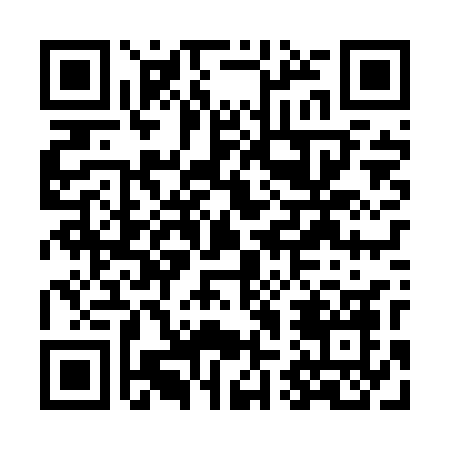 Prayer times for Laskowa Gorna, PolandMon 1 Apr 2024 - Tue 30 Apr 2024High Latitude Method: Angle Based RulePrayer Calculation Method: Muslim World LeagueAsar Calculation Method: HanafiPrayer times provided by https://www.salahtimes.comDateDayFajrSunriseDhuhrAsrMaghribIsha1Mon4:216:1412:425:107:108:572Tue4:186:1212:425:117:128:593Wed4:166:1012:415:127:149:014Thu4:136:0812:415:137:159:035Fri4:106:0612:415:147:179:056Sat4:086:0412:405:157:189:077Sun4:056:0212:405:167:209:098Mon4:025:5912:405:177:219:119Tue3:595:5712:405:197:239:1310Wed3:575:5512:395:207:249:1611Thu3:545:5312:395:217:269:1812Fri3:515:5112:395:227:289:2013Sat3:485:4912:395:237:299:2214Sun3:465:4712:385:247:319:2415Mon3:435:4512:385:257:329:2716Tue3:405:4312:385:267:349:2917Wed3:375:4112:385:277:359:3118Thu3:345:3912:375:287:379:3319Fri3:315:3712:375:297:389:3620Sat3:295:3512:375:307:409:3821Sun3:265:3312:375:317:419:4122Mon3:235:3112:375:327:439:4323Tue3:205:2912:365:337:459:4524Wed3:175:2712:365:347:469:4825Thu3:145:2512:365:357:489:5026Fri3:115:2412:365:367:499:5327Sat3:085:2212:365:377:519:5528Sun3:055:2012:365:387:529:5829Mon3:025:1812:365:397:5410:0130Tue2:595:1612:355:407:5510:03